29.05.2020 r.Ważne:Utrwalenie dwuznaku dź, Dź;Doskonalenie czytania tekstu;Rozwiązywanie zadań tekstowych;Uzupełnianie działań znakami matematycznymi;Odwzorowywanie obrazka;Wykonanie pracy plastycznej; Kochani Uczniowie!Czy podobała się Wam baśń o „Brzydkim kaczątku”, które zostało łabędziem?Jeśli już wcześniej ją znaliście, myślę, że z ciekawością obejrzeliście i wysłuchaliście ponownie w takiej formie. Proszę wykonajcie dzisiejsze zadania, nie odsyłajcie. Proszę tylko o zdjęcia prac plastycznych. Temat: Jesteśmy pasażerami. Dź, dź- utrwalenie.Zadanie 1.Wczoraj poznamliśmy kolejną głoskę miękką - dź, Dź (wymawiamy ją króciutko).  Przypominam, dź - jest  dwuznakiem oraz  spółgłoską. Wypowiedz ją głośno.Obejrzyj ilustracje i zastanów się co one przedstawiają. Podziel te wyrazy na sylaby i głoski.                                               gwóźdź                                  żołędź                                                 łódź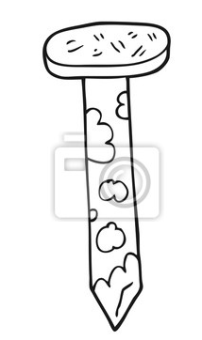 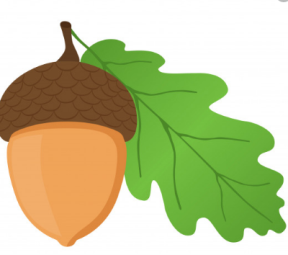 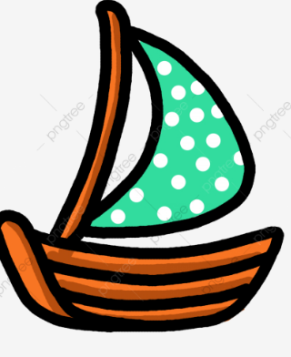 gwóźdź                                żo- łędź                                                 łódźg-w-ó-ź-dź                           ż-o-ł-ę-dź                                              ł-ó-dź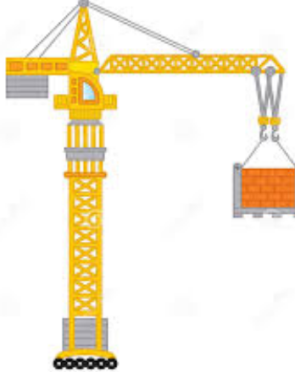 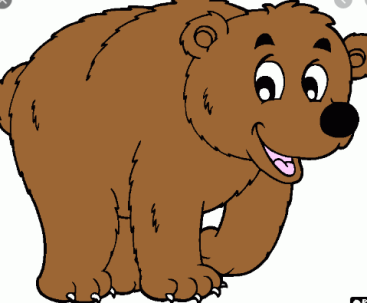 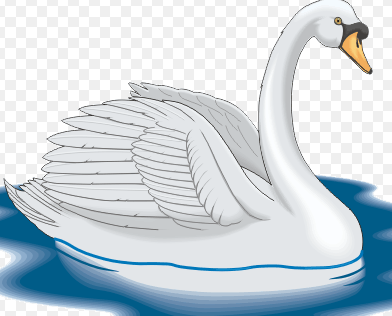 dźwig                                              niedźwiedź                                                   łabędźdźwig                                            niedź- wiedź                                                    ła-będźdź-w-i-g                                      ni-e-dź-wi-e-dź                                              ł-a-b-ę-dź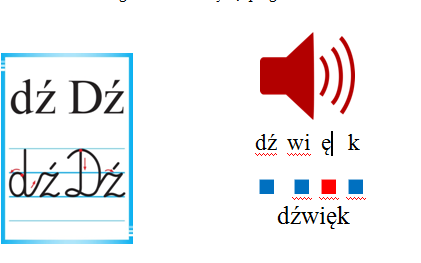 Pomyśl, w jakich innych wyrazach słyszysz głoskę  "dź"  na początku, w środku, na końcu.   (dźwignia, dźwięczny, wiedźma, śledź, gołoledź). Przeczytaj sylaby i wyrazy z głoską dź. 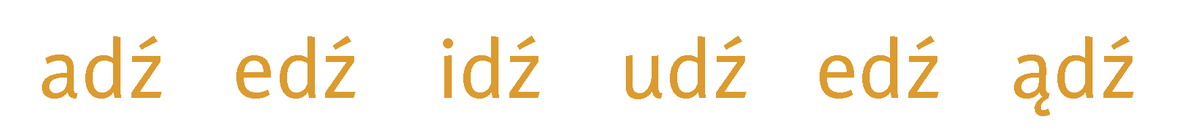 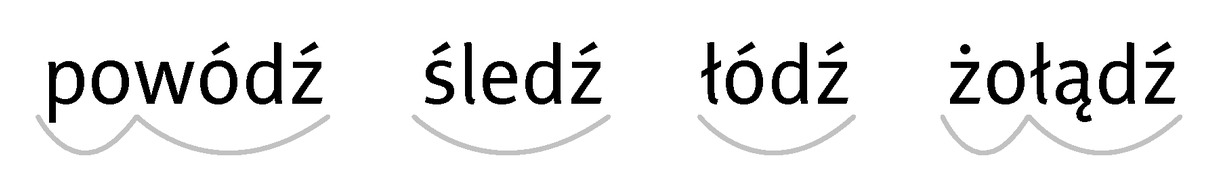 Z cyklu niesamowite podróże podróżujemy po Polsce. Dziś wybieramy się do Gdańska.W tekście podkreśl wszystkie wyrazy, w których znajduje się bohaterka dzisiejszego dnia-głoska  dź.  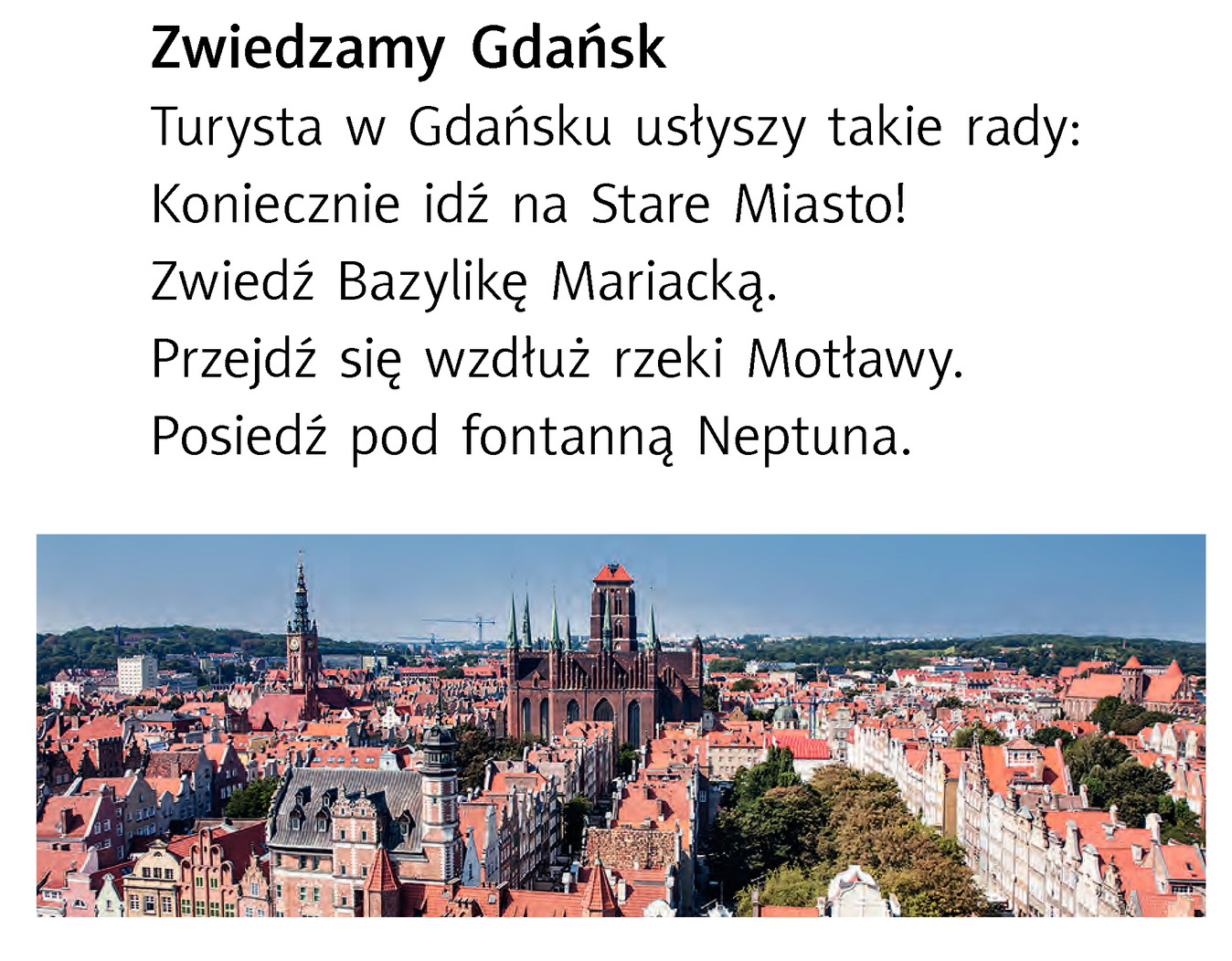 Zadanie 2.Czas na relaks na świeżym powietrzu. Krótki spacer lub gra w piłkę?Zadanie 3.Wklej lub narysuj poniższe obrazki, nastepnie narysuj modele głoskowe nazw obrazków. (Jeśli zrobiliście to wczoraj, to już nie powtarzaj się.)Popatrz uważnie, jak zapisujemy głoskę dź. Prawda, że nic trudnego.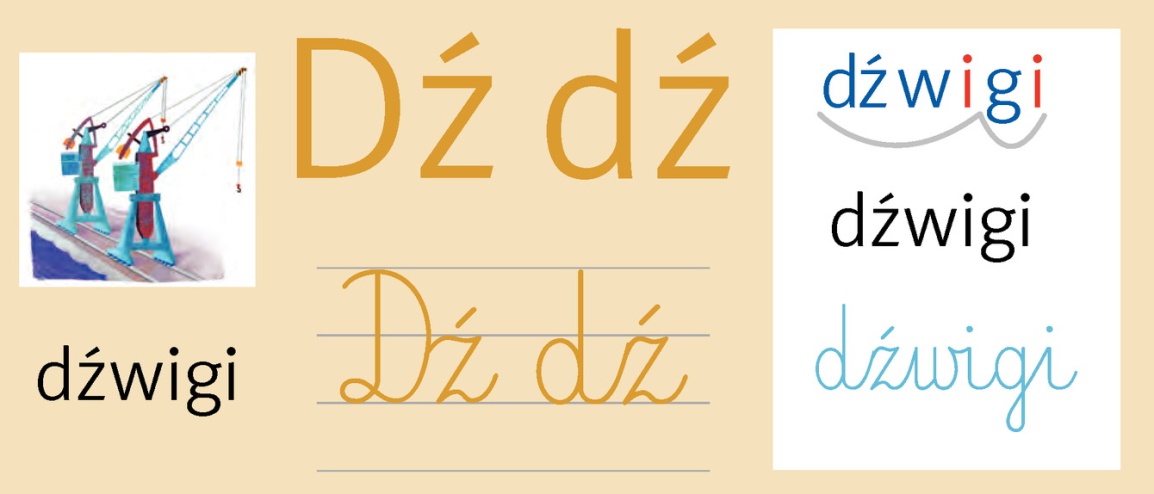 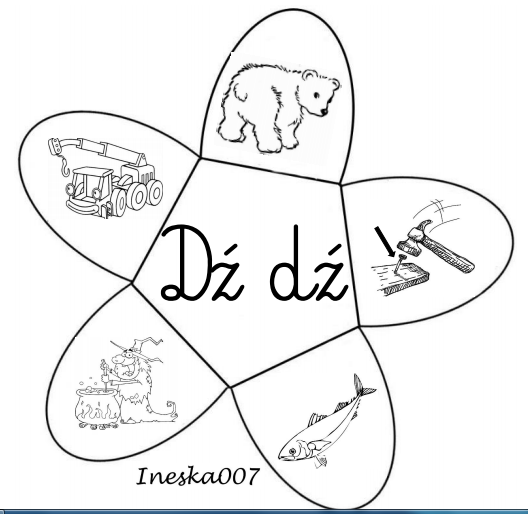 Zadanie 4.Wróćmy do tematu zajęć: jesteśmy pasażerami. Bohaterka naszej czytanki, Jadzia wybiera się na działkę autobusem. Jak jeszcze można się przemieszczać na bliższe i dalsze odległości? Proszę, przeczytaj tekst z podręcznika, strona 27. Wykonaj rysunki przedstawiające pojazdy i środki transportu, np. autobus, rower, samochód, samolot, balon itd. Następnie wytnij je i przyklej na swoją makietę przedstawiającą dom. Liczę na Waszą kreatywność!Zależy mi, żeby umieścić pojazdy na makiecie, na przykład tak, jak na zdjęciu.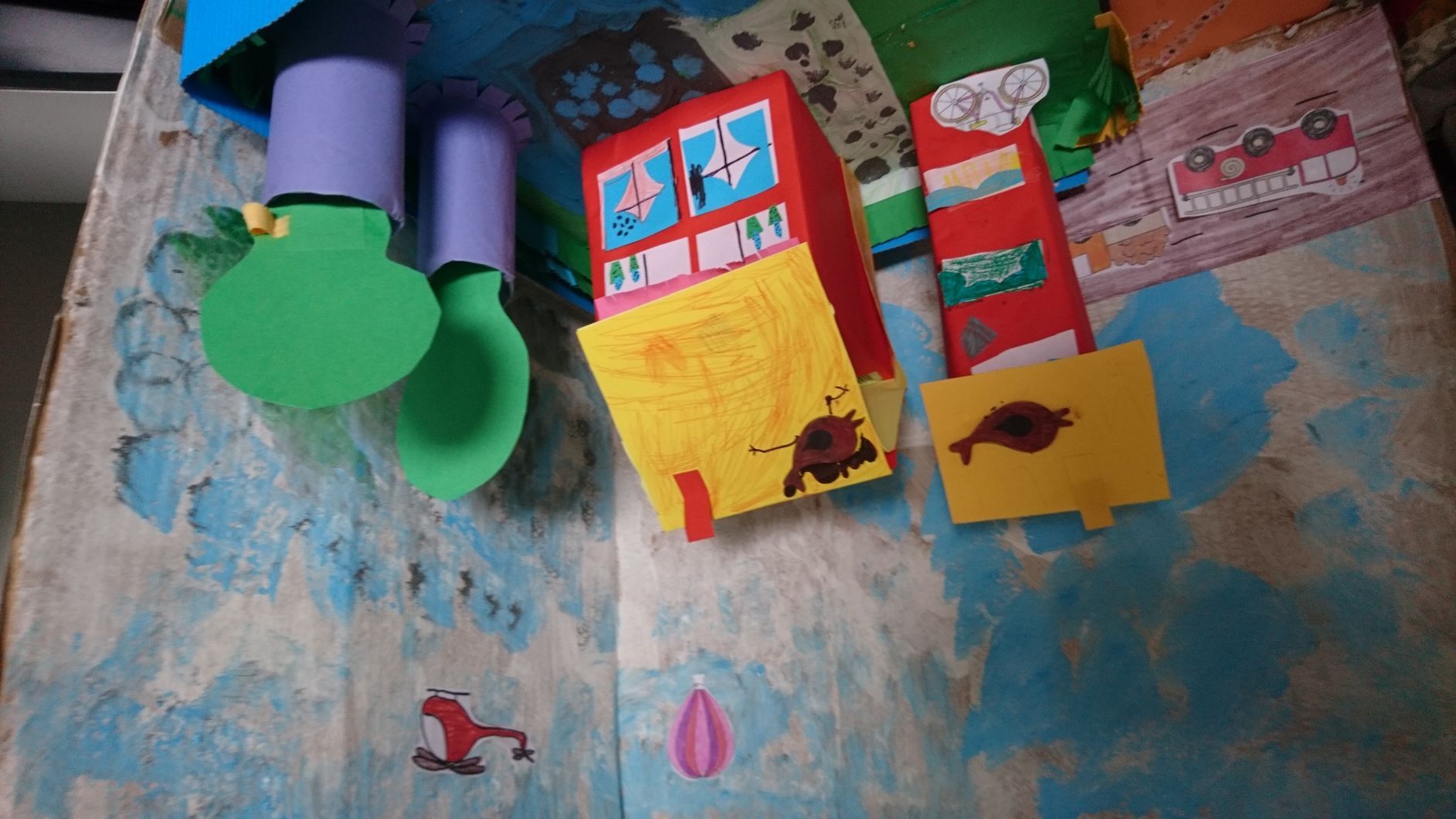 Zadanie 5.Matematyka. Proszę rozwiąż zadania tekstowe na podstawie gry planszowej „Wyprawa do zoo”- strona 24 ćw. 1.Uzupełnij ciąg liczb w ćw. 2 str. 25 oraz wstaw odpowiednie znaki w ćw. 3 str. 25.Zadanie 6.Trening umysłu. Z prawej strony obrazka,  spróbuj narysować taki sam wzór.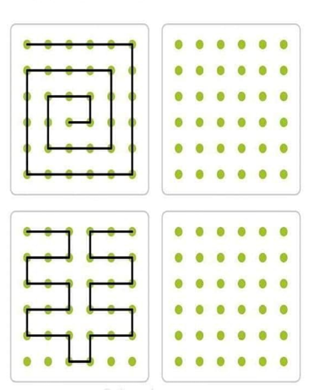 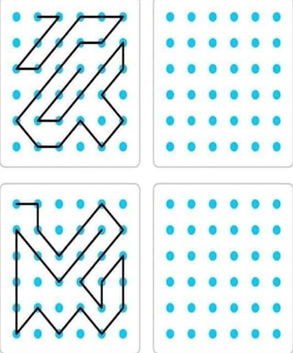 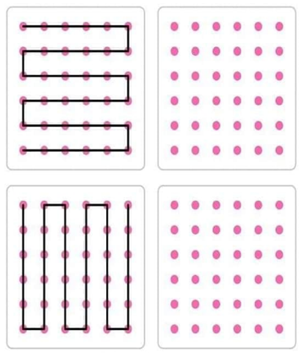 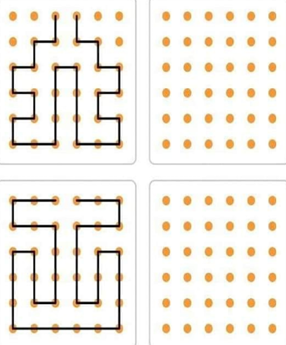 